-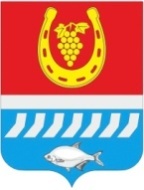 СОБРАНИЕ ДЕПУТАТОВ ЦИМЛЯНСКОГО РАЙОНАРЕШЕНИЕО внесении изменений в решение Собрания
депутатов Цимлянского района от 22.12.2020№ 333 «Об утверждении Прогнозного плана(программы) приватизации муниципальногоимущества на 2021 год и плановые 2022 и 2023 годыВо исполнение Федерального закона от 21.12.2001 № 178-ФЗ «О приватизации государственного и муниципального имущества», в связи с отсутствием средств на содержание муниципального имущества, требующего материальных затрат на капитальный ремонт, руководствуясь статьей 24 Устава муниципального образования «Цимлянский район», Собрание депутатов Цимлянского районаРЕШИЛО:	1. Внести в решение Собрания депутатов Цимлянского района от
22.12.2020 № 333 «Об утверждении Прогнозного плана (программы)
приватизации муниципального имущества на 2021 год и плановые 2022 и 2023
годы» изменения, дополнив таблицу пунктом 6 следующего содержания:2. Настоящее решение вступает в силу с момента его официального опубликования.3. Контроль за исполнением решения возложить на комиссию по бюджету, налогам и собственности Собрания депутатов Цимлянского района.Председатель Собрания депутатов – глава Цимлянского района                                                                Л.П. Перфилова23.09.2021№ 388г. Цимлянск№ п/пНаименование имуществаПредполагаемый срок приватизации6Автомобиль марки GEELY MR7180U1 (FC)VISION, идентификационный номер (VIN) LB37844S28X042060, 2008 года выпуска, цвет кузова - серебристый4 квартал 2021 года